Программирование  на языке basicРешить задач с блок-схемами1.Линейные процессыY = sin(ax) + ex + 2lnx2. Разветвляющиеся вычислительные процессы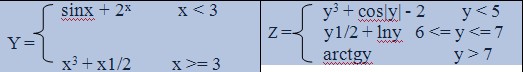 3.Циклические процессыТабулирование ф-ций, нахождение максимума и минимума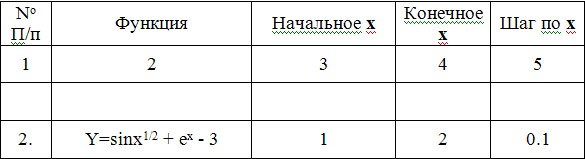 4. 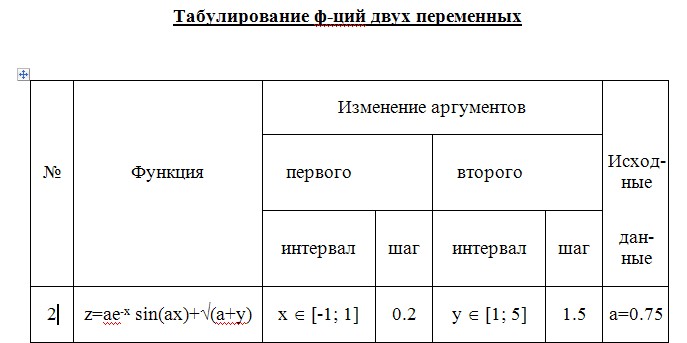 Условие ЗадачиУсловие ЗадачиЗадача No1Задача No2